TSA Flying Pig Café Prices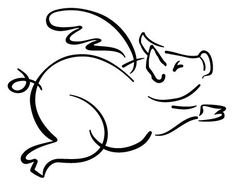 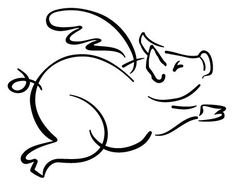 Full Breakfast*…………………………………………………………………………….…………$1.85Breakfast Entrée………………………………………………………………….……….….…..$1.00Yogurt or Granola Bar……………………………………………………………………………$0.50Juice………………………………………………………………………………………………………….$0.40Full Lunch*…………………………………………………….…….…………………………$3.50 (Adult $4.25)Entrée…………………….…………………………………………………………………………………$1.50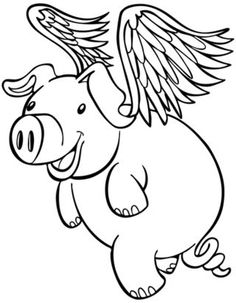 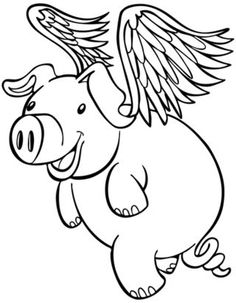 Side Salad…………………………………………………………………………………….………….$1.75Hummus & Veggies or Pita……………………………………………………………...……$1.50Extra salad topping or dressing………………………………………………………….$0.30Pizza Slice………………………………………………………………………….…………………….$1.50Bread or Roll………………………………………………………………………………..………….$0.30Side of Fruit or Vegetable………………………....……………………………………...$0.50Extra Cookie……………………………………………………………………………………………$0.30Milk………………………………………………………………………………………………..………….$0.45Water…………………………………………………………..………………………..…………………$0.50*A full breakfast consists of an entrée, juice or fruit and milk.*A full lunch consists of an entrée, vegetables, fruit and choice of milk or water.Ice Cream Prices:Cup…………………………………………………………………………………………………………………………..$1.00Bar…………………………………………………………………………………………………………………………..$1.50Cone…………………………………………………………………………………………………………………………$2.00